REQUEST FOR NAME CHANGEInstitutions that are currently approved by the Higher Education Licensure Commission that are requesting a name change must submit for approval the Request for Name Change Application.  One individual (1) copy of the request should be submitted along with one (1) electronic version via flash drive. A check or money order in the amount of One Hundred Fifty dollars ($150) payable to the DC Treasurer must also be submitted with the application and delivered to:Higher Education Licensure Commission1050 First St. NEFifth FloorWashington, DC 20002The review and approval process takes 60-90 days depending on the timeframe the request is submitted as well as the completeness of the submission.  Requests for name changes are acted on during the public meeting of the Commission.An institution cannot begin advertising a new name until the Commission has approved the request for a new name.DC HIGHER EDUCATION LICENSURE COMMISSIONRequest for Name Change 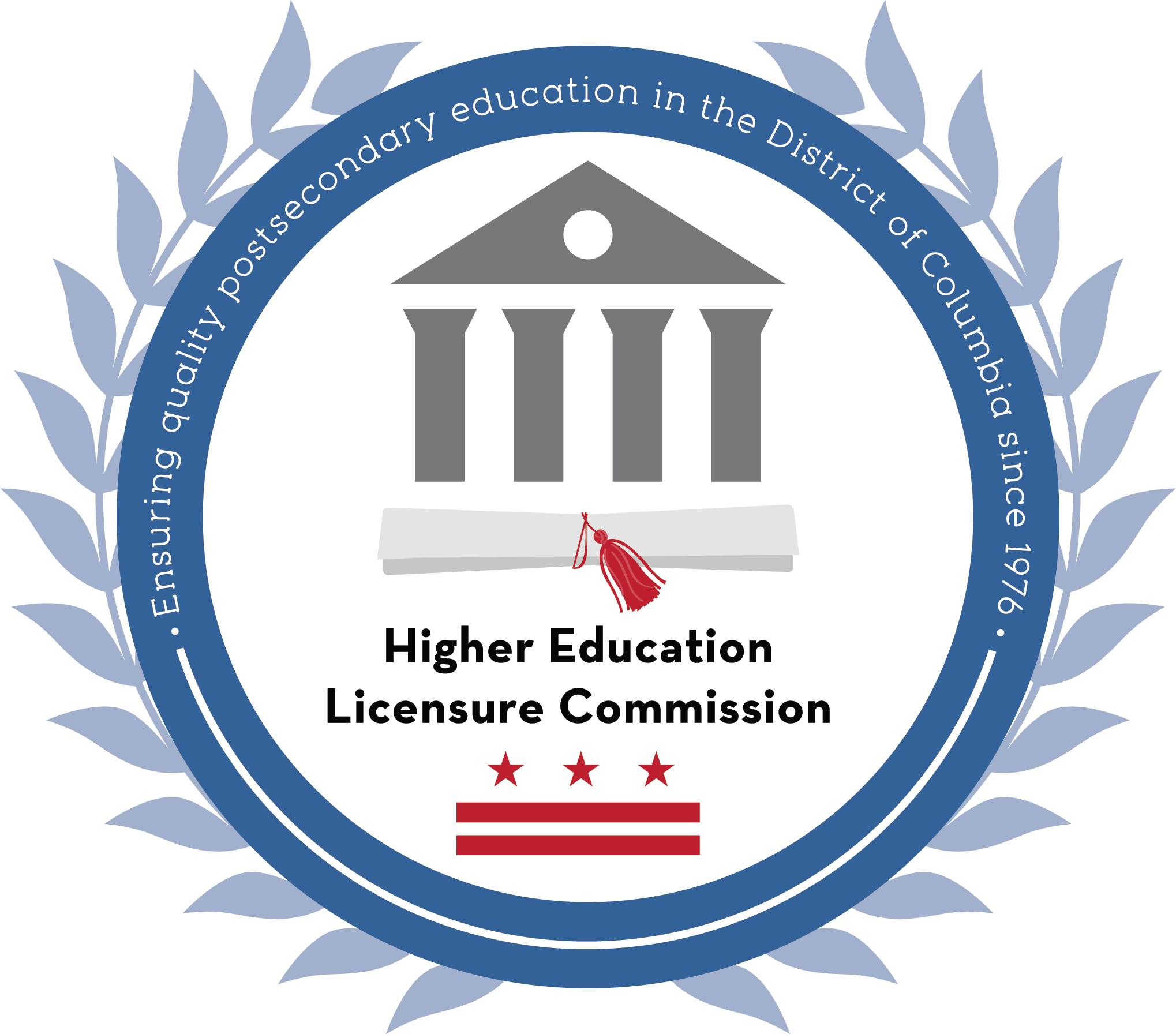  A. Institution Information                                    Current Approved Institution Name:  New Proposed Institution Name*: Proposed Effective Date:  *If the name proposed contains any of the following words, the institution shall also complete a Request for Institution Name Good Cause Waiver form:Point of Contact (for this application)Name and title:  		E-mail: 				Direct Phone: 	Address: 	      City: 		State: 	Zip code: Phone: 		Website:  Name of Chief Executive (if different):  	E-mail: B.  Additional InformationPlease indicate reason for the name change?If the institution is seeking to use “university” or “college” in its name, please indicate the rationale and justification including supporting documentation, keeping in mind that those specific terms are reserved solely for degree-granting institutions.What effect will the name change have on current students, administrative staff, and faculty?Has the institution’s accreditor(s) been notified of the name change?  No   Yes   If yes, attach copy of accreditor(s) approval?  C.  Required Supporting DocumentationCertificate of Good Standing from the D.C. Department of Consumer and Regulatory Affairs and DC Tax & Revenue Office.Certificate of Trade Name Registration (if the institution is a business unit of a larger holding company)If the entity is a branch include the following documents from the state of origin: Certificate of Good Standing from the business and tax offices Copy of the educational license(s) or exemption(s).D.  Certification (must be signed by the Chief Administrator of the entity)“I hereby affirm that the answers given in this application are true and accurate and complete. I understand that false information on this application may result in revocation and penalties.  Further, I am authorized to sign this application on behalf of the entity named herein.  I have read, and agree to comply with the District of Columbia’s laws and regulations governing corporations and educational entities regulated by the District of Columbia Higher Education Licensure Commission.”Type name and title					Signature 				DateREQUEST FOR INSTITUTION NAME GOOD CAUSE WAIVERThis form shall be completed by any institution whose name contains the following words:Enter the full name of the institution:  Is the institution a non-profit?  No    Yes  (If yes, attach evidence of the non-profit status.)Does the institution operate exclusively in a foreign country?  No    Yes    									                      (name of country of operation)Non-governmental Affiliation Statement: In the following space, provide the text of the standardized language that is used by the institution to ensure that members of the public do not incorrectly presume an affiliation with the United States or District of Columbia governments as a result of the institution’s name. Required Supporting DocumentationPlease attach to this Request for Good Cause Waiver the following documentary evidence:Evidence of 501(c)(3) status (if non-profit status claimed)Evidence of the original date of incorporationEvidence that the institution operates with the approval of the country of operation (if the institution seeks a waiver based solely on the fact that it operates exclusively in a foreign country)Evidence of accreditation granted to institution by an accrediting body recognized by the U.S. Department of EducationCopies of publications, advertising, and student contracts employed by institution containing evidence of the above Non-governmental Affiliation Statement Certification (must be signed by the Chief Administrator of the entity)I solemnly swear or affirm that I have read this Request for Institution Name Good Cause Waiver and that the factual statements and assurances made herein are true to the best of my personal knowledge, information and belief under criminal penalties for the making of a false statement pursuant to D.C. Official Code § 22-2405, which includes 180 days in jail, a $1,000 fine or both.Type name and title				Signature 				DateUnited StatesStateGovernmentFederalOpenWardAmericanDistrictWashingtonNationalColumbiaCityCivil ServiceMunicipalMetropolitanPublicCommonwealthUnited StatesPublicColumbiaWardFederalStateMunicipalWashingtonAmericanOpenCommonwealthCityNationalDistrictGovernmentMetropolitanCivil Service